Este impreso, cumplimentado y firmado debe remitirse al siguiente correo electrónico, adjuntando fotocopia del DNI (españoles) o Pasaporte/TIE (extranjeros) en vigor: cursos@ucavila.esProtección de datos: a) El responsable del tratamiento de los datos que se recogen en el presente formulario es la Universidad Católica Santa Teresa de Jesús de Ávila (UCAV), con domicilio en Ávila, C/ Canteros s/n, 05005, y CIF: R0500336C, UCAVILA.ES b) Los datos personales y académicos aportados voluntariamente por el/la estudiante se incorporarán al fichero de alumnos/as de la UCAV con fines académicos, administrativos e informativos y no serán cedidos a terceros. c) El/la estudiante podrá ejercer los derechos de acceso, rectificación, cancelación y oposición, mediante correo electrónico a la siguiente dirección proteccion.datos@ucavila.es adjuntando copia digital del DNI del solicitante. d) Más información en:  https://www.ucavila.es/PoliticaPrivacidad.pdf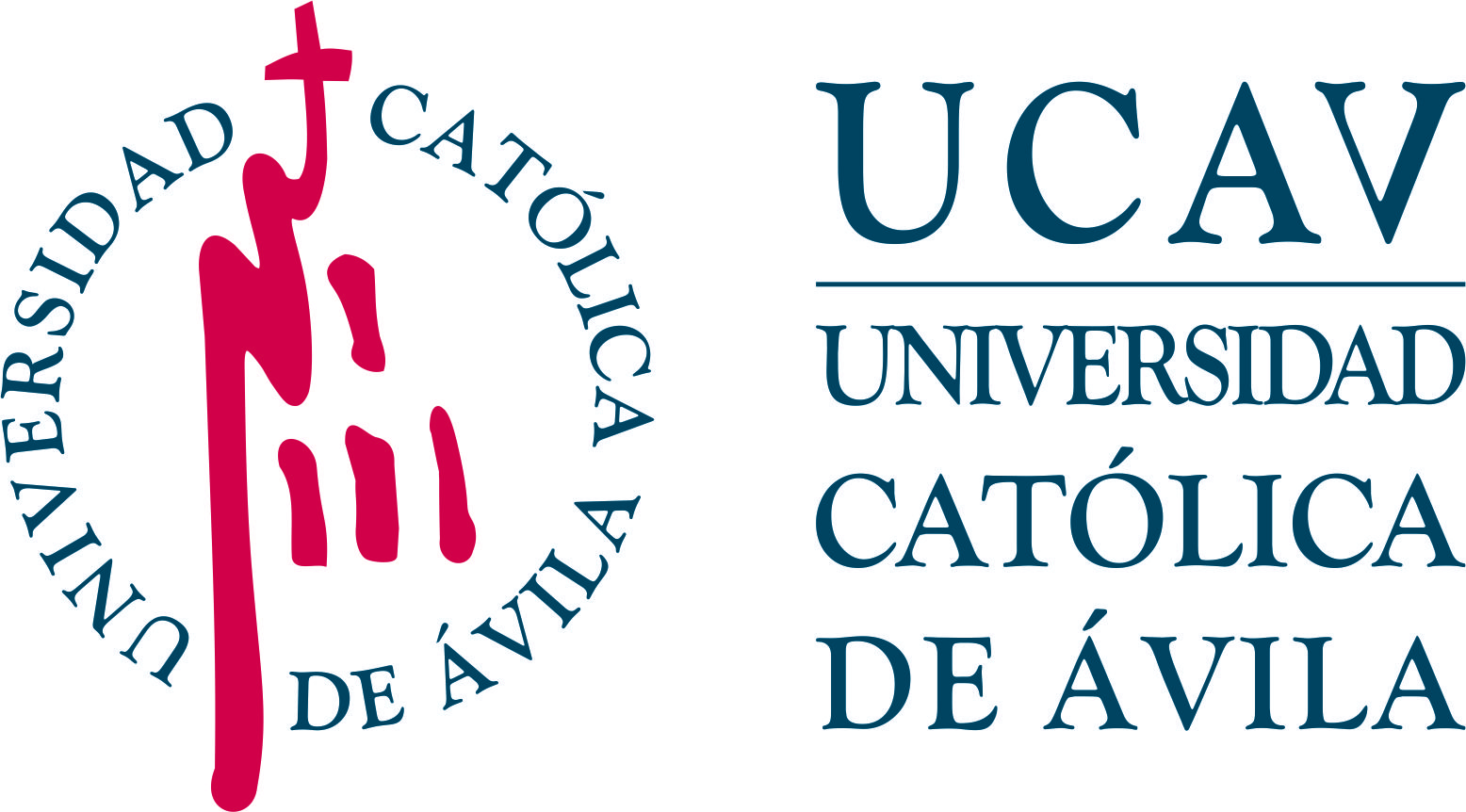 Impreso normalizado: C-EJORNADAS UCAVCurso Académico 2017 – 2018IMPRESO DE INSCRIPCIÓNDATOS PERSONALES (1)DATOS PERSONALES (1)DATOS PERSONALES (1)DATOS PERSONALES (1)DATOS PERSONALES (1)NOMBRE Y APELLIDOS:      NOMBRE Y APELLIDOS:      NOMBRE Y APELLIDOS:      NOMBRE Y APELLIDOS:      NOMBRE Y APELLIDOS:      DNI:       DNI:       ¿ES ALUMNO DE LA UCAV?   SI    NO  ¿ES ALUMNO DE LA UCAV?   SI    NO  ¿ES ALUMNO DE LA UCAV?   SI    NO  TELÉFONO FIJO:      TELÉFONO MÓVIL:       TELÉFONO MÓVIL:       TELÉFONO MÓVIL:       TELÉFONO MÓVIL:       DOMICILIO:       DOMICILIO:       DOMICILIO:       DOMICILIO:       DOMICILIO:       LOCALIDAD:       LOCALIDAD:       LOCALIDAD:       LOCALIDAD:       CP:      PROVINCIA:       PROVINCIA:       PROVINCIA:       PAÍS:       PAÍS:       DIRECCIÓN DE E-MAIL:       DIRECCIÓN DE E-MAIL:       DIRECCIÓN DE E-MAIL:       DIRECCIÓN DE E-MAIL:       DIRECCIÓN DE E-MAIL:        Al marcar con una cruz esta casilla autorizo expresamente a la Universidad Católica Santa Teresa de Jesús de Ávila, con CIF R0500336C y domicilio en Ávila, en la C/Canteros, s/n - 05005, al tratamiento e incorporación a los correspondientes ficheros, de los datos personales y académicos que comunico en esta matrícula y en los demás impresos/instancias vinculados a misma para la gestión académica, administrativa y docente de la universidad, y al envío de información referente a otras acciones formativas (1) Siempre que así lo estime, podré ejercitar mis derechos de acceso, rectificación, cancelación y oposición relativo a este tratamiento, dirigiéndome al correo electrónico proteccion.datos@ucavila.es* En caso de no marcar, se entiende que no autoriza el tratamiento de datos y por tanto, no se podrá formalizar la matrícula. Al marcar con una cruz esta casilla autorizo expresamente a la Universidad Católica Santa Teresa de Jesús de Ávila, con CIF R0500336C y domicilio en Ávila, en la C/Canteros, s/n - 05005, al tratamiento e incorporación a los correspondientes ficheros, de los datos personales y académicos que comunico en esta matrícula y en los demás impresos/instancias vinculados a misma para la gestión académica, administrativa y docente de la universidad, y al envío de información referente a otras acciones formativas (1) Siempre que así lo estime, podré ejercitar mis derechos de acceso, rectificación, cancelación y oposición relativo a este tratamiento, dirigiéndome al correo electrónico proteccion.datos@ucavila.es* En caso de no marcar, se entiende que no autoriza el tratamiento de datos y por tanto, no se podrá formalizar la matrícula. Al marcar con una cruz esta casilla autorizo expresamente a la Universidad Católica Santa Teresa de Jesús de Ávila, con CIF R0500336C y domicilio en Ávila, en la C/Canteros, s/n - 05005, al tratamiento e incorporación a los correspondientes ficheros, de los datos personales y académicos que comunico en esta matrícula y en los demás impresos/instancias vinculados a misma para la gestión académica, administrativa y docente de la universidad, y al envío de información referente a otras acciones formativas (1) Siempre que así lo estime, podré ejercitar mis derechos de acceso, rectificación, cancelación y oposición relativo a este tratamiento, dirigiéndome al correo electrónico proteccion.datos@ucavila.es* En caso de no marcar, se entiende que no autoriza el tratamiento de datos y por tanto, no se podrá formalizar la matrícula. Al marcar con una cruz esta casilla autorizo expresamente a la Universidad Católica Santa Teresa de Jesús de Ávila, con CIF R0500336C y domicilio en Ávila, en la C/Canteros, s/n - 05005, al tratamiento e incorporación a los correspondientes ficheros, de los datos personales y académicos que comunico en esta matrícula y en los demás impresos/instancias vinculados a misma para la gestión académica, administrativa y docente de la universidad, y al envío de información referente a otras acciones formativas (1) Siempre que así lo estime, podré ejercitar mis derechos de acceso, rectificación, cancelación y oposición relativo a este tratamiento, dirigiéndome al correo electrónico proteccion.datos@ucavila.es* En caso de no marcar, se entiende que no autoriza el tratamiento de datos y por tanto, no se podrá formalizar la matrícula. Al marcar con una cruz esta casilla autorizo expresamente a la Universidad Católica Santa Teresa de Jesús de Ávila, con CIF R0500336C y domicilio en Ávila, en la C/Canteros, s/n - 05005, al tratamiento e incorporación a los correspondientes ficheros, de los datos personales y académicos que comunico en esta matrícula y en los demás impresos/instancias vinculados a misma para la gestión académica, administrativa y docente de la universidad, y al envío de información referente a otras acciones formativas (1) Siempre que así lo estime, podré ejercitar mis derechos de acceso, rectificación, cancelación y oposición relativo a este tratamiento, dirigiéndome al correo electrónico proteccion.datos@ucavila.es* En caso de no marcar, se entiende que no autoriza el tratamiento de datos y por tanto, no se podrá formalizar la matrícula.INSCRIPCIÓN EN:INSCRIPCIÓN EN:INSCRIPCIÓN EN:INSCRIPCIÓN EN:DENOMINACIÓN DE LAS JORNADASLUGARDÍAS Y HORASPRECIO  V JORNADA DE FISIOTERAPIA Y III JORNADA DE NUTRICIÓNSALÓN DE ACTOS DE LA UCAVDía 31 de MAYO  20189:00 h. a 14:30 h.GRATUITOIMPORTE DE LA INSCRIPCIÓNIMPORTE DE LA INSCRIPCIÓNIMPORTE DE LA INSCRIPCIÓN-------- €ACEPTACIÓN DE LA INSCRIPCIÓNACEPTACIÓN DE LA INSCRIPCIÓNLugar y fecha:       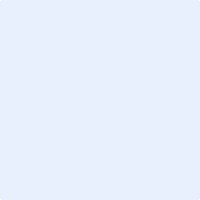 Firma del estudiante  